Vyhlášení záměru na pronájem pozemků Obec Lipovec, v souladu s § 39 zákona č.128/2000 Sb., o obcích, sděluje záměr pronajmout pozemek parc. č. 1257, manipulační plocha, ostatní plocha a části pozemků parc. č. 759/4, manipulační plocha, ostatní plocha, parc. č. 759/44, manipulační plocha, ostatní plocha a parc. č. 1220, manipulační plocha, ostatní plocha,  vše zapsáno na LV č. 1 pro k. ú. Lipovec u Blanska, obec Lipovec. Předmět pronájmu: Předmětem pronájmu bude plocha zahrnující pozemek parc. č. 1257, manipulační plocha, ostatní plocha  a části pozemků parc. č. 759/4, manipulační plocha, ostatní plocha, parc. č. 759/44, manipulační plocha, ostatní plocha, a 1220, manipulační plocha, ostatní plocha, vše v k. ú. Lipovec u Blanska, vyznačená na přiloženém nákresu v příloze, rozloha pronajímané plochy pozemků činí cca 6.200 m2. Přesná plocha pronajímaných pozemků bude vytýčena před uzavřením nájemní smlouvy a následně geodeticky zaměřena na náklady nájemce.Cena pronájmu a délka pronájmu: Pronájem za vyznačenou plochu bude uzavřen s uchazečem s nejvyšší nabídkou nájmu za kalendářní rok, přičemž nejnižší nabídkovou cenu stanoví pronajímatel na 80,- Kč za m2 a rok. Cena za pronájem bude každoročně valorizována o míru inflace za předcházející rok, vyjádřenou mírou růstu indexu spotřebitelských cen vyhlašovanou Českým statistickým úřadem.Doba pronájmu: na dobu určitou v trvání 5 (pět) roků. Využití pronajímané plochy, přístup, infrastruktura: Uvedené pozemky jsou evidovány vesměs jako ostatní plocha se způsobem využití dle územního plánu obce Lipovec pro výrobu, služby výrobního charakteru, skladování. Podmínky, kritéria, další informace: Nájemce bude udržovat zeleň, která se na pozemcích v době uzavírání pronájmu již nachází, a dále se zaváže, že nebude svou činností do pronajatých pozemků jakkoli nevratně zasahovat či je znehodnocovat, ani na nich ukládat odpady. Nájemce nebude oprávněn na pronajaté ploše umisťovat ani trvalé, ani dočasné stavby, pouze mobilní budovy. Po skončení nájmu bude nájemce povinen pronajaté pozemky uvést do stejného stavu, v jakém budou v době uzavírání nájemní smlouvy.Obec Lipovec si vyhrazuje právo neuzavřít nájemní smlouvu s žádným z případných zájemců o pronájem.Adresa pro podání nabídek: Obecní úřad obce Lipovec, Lipovec č.p. 200, 679 15 Lipovec, nebo do datové schránky: rxcbc2r.Záměr pronájmu části pozemku parc. č. 1257, manipulační plocha, ostatní plocha a části pozemků parc. č. 759/4, manipulační plocha, ostatní plocha, parc. č. 759/44, manipulační plocha, ostatní plocha, a parc. č. 1220, manipulační plocha, ostatní plocha, vše v k.ú. Lipovec u Blanska, projednala dne 13.9.2022 na svém 84. jednání Rada obce Lipovec a schválila jej svým usnesením č. 432/84/RO. Námitky či připomínky k tomuto záměru lze podat s odůvodněním do 15 dnů od data zveřejnění tohoto záměru na adresu Obecního úřadu obce Lipovec, Lipovec č.p. 200, 679 15 Lipovec nebo do datové schránky: rxcbc2r. V Lipovci dne 26.10.2022      Ing. Ondřej Zouhar v.r.  	  starosta obcePříloha: Snímek katastrální mapy s vyznačením pronajímané plochy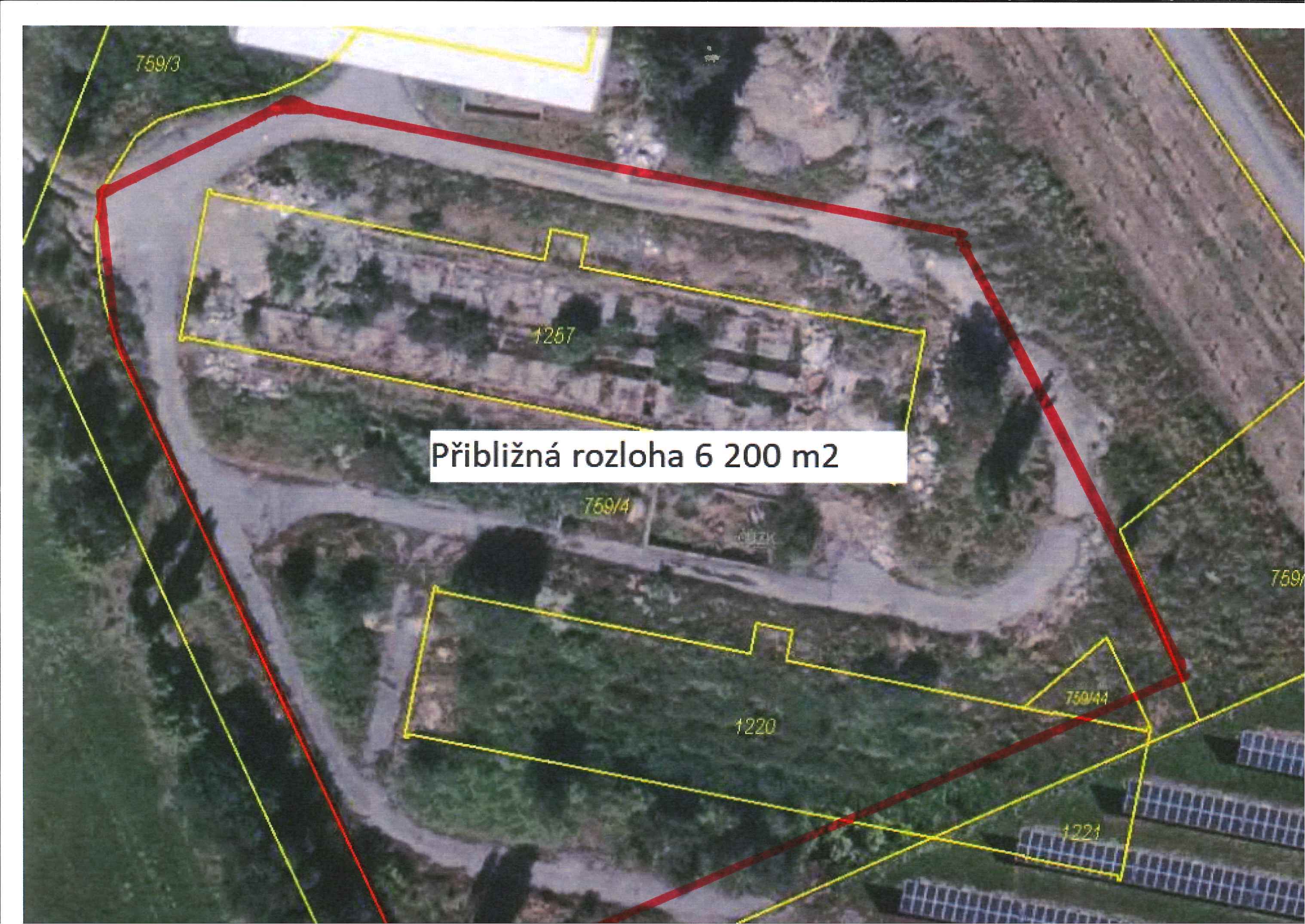 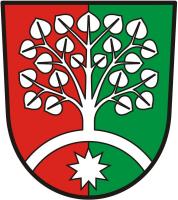 OBEC LIPOVECOBECNÍ ÚŘADLipovec č.p. 200, PSČ 679 15Telefon: 516 445 123, ID DS: rxcbc2re-mail: obeclipovec@tiscali.cz